Joliet CEE Community Meeting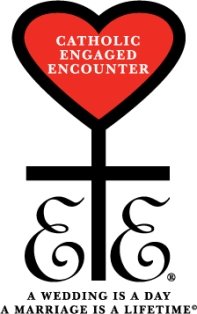 Saturday, April 21, 2012Opening PrayerWeekend Update	Evaluation Statistics/VisionRecruitment	THANK YOU ZellersBannersConvention	Theme	Schedule	Hotels	Pamphlet	Deferring Expenses	Potential assignments	SpeakersItems for the good of the whole	Info from HealyPrayer RequestsClosing PrayerUpcoming Dates	May 5 – Canceled	June 10 – Picnic at Gordons	August 18 – Business at DiNovos	October 20 – Business at Schreiners	December 8 – Christmas Party at Gilberts